Výzva na predkladanie ponúkpre zákazku s nízkou hodnotou podľa § 117 zákona č. 343/2015 Z. z. o verejnom obstarávanía o zmene a doplnení niektorých zákonov v znení neskorších predpisov(ďalej len „zákon o verejnom obstarávaní“)1. Obstarávateľ:Názov obstarávateľa: Obchodné meno/názov: 			Laboprofilak,RSP s.r.o.,V zastúpení:					Ladislav BobekSídlo: 						Podvysoká 386IČO:						47212799DIČ:						2023800713IČ DPH:					SK2023800713Bankové spojenie: 				ČSOBČíslo účtu: 					SK9175000000004018389278
Kontaktné údaje:E - mail: 					info@laboprofilak.skZatriedenie v zmysle zákona ZoVO:		+421 918 535 032www.laboprofilak.sk2. Zatriedenie obstarávacieho subjektu podľa zákona:  v zmysle § 8 ods. 3. Názov zákazky podľa verejného obstarávateľa: Vybavenie IT4. Druh zákazky (tovar, služby, stavebné práce): tovary5. Hlavné miesto dodania tovaru/poskytnutia služieb/uskutočnenia stavebných prác: Podvysoká 3866. Výsledok verejného obstarávania (typ zmluvy, lehota na realizáciu zákazky, platobné podmienky): objednávka, ktorá bude v súlade s/so:právnymi predpismi SRdobrými mravmiobchodnými a zmluvnými podmienkami zadanými obstarávateľom v tejto výzve a jej prílohachs pravidlami v rámci Integrovaného regionálneho operačného programu systémom riadenia EŠIFUchádzač prejaví svoj súhlas s obchodnými a zmluvnými podmienkami zadanými verejným obstarávateľom podpisom čestného vyhlásenia (Príloha č. 2).Lehota na dodanie predmetu zákazky je 30 dní od vystavenia objednávky zo strany kupujúceho. Splatnosť faktúry je 30 dní.7. Opis predmetu zákazky: Predmetom zákazky je dodávka IT techniky a softvéru pre obstarávateľa. Predmet zákazky nie je možné́ deliť na časti. Uchádzač predkladá́ ponuku na celý predmet zákazky. Bližšie informácie ohľadom predmetu zákazky sú súčasťou prílohy č. 3 výzvy. 8. Spoločný slovník obstarávania: CPV kód:  48480000-6 Softvérový balík pre predaj, marketing a business intelligence, 			30200000-1 Počítačové zariadenia a spotrebný materiál9. Predpokladaná hodnota zákazky v EUR bez DPH: Predpokladaná hodnota zákazky bude určená týmto prieskumom (určenie predpokladanej hodnoty a určenie úspešného uchádzača bude realizované jedným prieskumom trhu), pričom prieskum trhu je nástrojom na určenie predpokladanej hodnoty zákazky v zmysle § 6 ods. 1 ZVO.)10. Hlavné podmienky financovania a platobné dojednania: Zákazka bude finacovaná z Integrovaného regionálny operačného programu a vlastných zdrojov obstarávateľa v rámci projektu:Názov projektu: Rozšírenie technickej a  personálnej kapacity súčasnej prevádzky, dovybavenie a modernizácia strojového zariadenia Laboprofilak, RSP s.r.o.Miesto realizácie projektu: Podvysoká 386Tento prieskum trhu je vykonávaný v zmysle Jednotnej príručky pre žiadateľov/prijímateľov k procesu a kontrole verejného obstarávania/obstarávania (Programové obdobie 2014 - 2020) a v rámci OZNÁMENIA O MOŽNOSTI PREDKLADANIA ŽIADOSTÍ O POSKYTNUTIE INVESTIČNEJ POMOCI FORMOU NENÁVRATNÉHO FINANČNÉHO PRÍSPEVKU NA PODPORU REGISTROVANÝCH SOCIÁLNYCH PODNIKOV V ŠIRŠOM PRIESTORE SOCIÁLNEJ EKONOMIKY V RÁMCI NÁRODNÉHO PROJEKTU „INVESTIČNÁ POMOC PRE SOCIÁLNE PODNIKY – NENÁVRATNÁ ZLOŽKA“ OPERAČNÝ PROGRAM ĽUDSKÉ ZDROJE Prioritná os 3: Zamestnanosť 11. Podmienky účasti:Obstarávateľ vylúči uchádzača, ktorý nespĺňa podmienky účasti podľa § 32 ods. 1 písm. e) a f) alebo ak u neho existuje dôvod na vylúčenie podľa § 40 ods. 6 písm. f). 12. Kritérium/kritériá na vyhodnotenie ponúk a pravidlá ich uplatnenia: Obstarávateľ bude hodnotiť cenu, v ktorej budú zohľadnené podmienky platnosti ceny podľa výzvy, pričom sa hodnotí celková cena s DPH (resp. cena celkom).13. Lehota na predkladanie ponúk uplynie dňa: 30.12.2021 do 09.00 hod.Na ponuku predloženú po uplynutí lehoty na predkladanie ponúk verejný obstarávateľ nebude prihliadať.14. Spôsob a miesto na predloženie ponúk: Ponuky môžu byť doručené v listinnej podobe v uzatvorených obálkach a označené: “ Vybavenie IT ”  – VEREJNÁ SÚŤAŽ - NEOTVÁRAŤ, osobne alebo poštou na adresu obstarávateľa. Ponuky môžu byť doručené aj v elektronickej podobe na adresu technickeoddelenie@laboprofilak.sk  v predmete e-mailu  označené heslom: “ Vybavenie IT ”  – VEREJNÁ SÚŤAŽ.15. Požadovaný (odporúčaný) obsah ponuky: Požadujeme, aby ponuka obsahovala nasledovné doklady a údaje: uviesť podľa predmetu zákazky:Identifikačné údaje uchádzača: (obchodné meno a sídlo uchádzača, IČO, DIČ, IČ pre daň, telefón, fax, e-mail, webová stránka, bankové spojenie, č. účtu a pod.) s uvedením predmetu zákazky na ktorú sa ponuka predkladá.Návrh uchádzača na plnenie kritéria na vyhodnotenie ponúk: (Vyplnený Návrh uchádzača na plnenie kritérií - Príloha č. 1 tejto Výzvy)Fotokópia dokladu o oprávnení dodávať tovar, poskytovať službu resp. uskutočňovať stavebné práce. U právnických osôb napr. výpis z obchodného registra, u fyzických osôb napr. výpis zo živnostenského registra (stačí fotokópia) v prípade, že uchádzač predloží ponuku na základe zákazky zverejnenej na webovom sídle verejného obstarávateľa. Možnosť predloženia variantnej ponuky: NIE. Ponuka sa predkladá na celý predmet obstarávania.Jazyk ponuky: Celá ponuka, doklady a dokumenty v nej predložené musia byť vyhotovené v slovenskom jazyku. Uchádzač so sídlom mimo územia Slovenskej republiky predkladá ponuku v pôvodnom jazyku a súčasne predloží úradný preklad do slovenského jazyka, okrem dokladov predložených v českom jazyku.Podpísané Čestné vyhlásenie uchádzača o súhlase s obchodnými a zmluvnými podmienkami verejného obstarávania – Príloha č. 2. tejto Výzvydátum vypracovania cenovej ponukypodpis (prípadne pečiatku) osobyOznačenie ponuky: Ponuky môžu byť doručené v listinnej podobe v uzatvorených obálkach a označené: “ Vybavenie IT ”  – VEREJNÁ SÚŤAŽ - NEOTVÁRAŤ, osobne alebo poštou na miesto predkladania ponúk. Ponuky môžu byť doručené aj v elektronicekej podobe na adresu v predmete e-mailu  označené heslom: “ Vybavenie IT ”  – VEREJNÁ SÚŤAŽ.16. Vyhodnotenie ponúk:Vyhodnotenie ponúk z hľadiska splnenia podmienok účasti a vyhodnotenie ponúk z hľadiska splnenia požiadaviek na predmet zákazky sa uskutoční po vyhodnotení ponúk na základe kritéria na vyhodnotenie ponúk, a to v prípade uchádzača, ktorý sa umiestnil na prvom mieste v poradí. Ak ponuka uchádzača nebude obsahovať všetky náležitosti podľa tejto výzvy, uchádzač bude požiadaný o vysvetlenie alebo doplnenie predložených dokladov. Ak dôjde k vylúčeniu uchádzača alebo jeho ponuky, vyhodnotí sa následne splnenie podmienok účasti a požiadaviek na predmet zákazky u ďalšieho uchádzača v poradí tak, aby uchádzač umiestnený na prvom mieste v novo zostavenom poradí spĺňal podmienky účasti a požiadavky na predmet zákazky. Verejný obstarávateľ po vyhodnotení ponúk bezodkladne zašle informáciu o vyhodnotení ponúk všetkým uchádzačom elektronicky. Verejný obstarávateľ bude úspešného uchádzača kontaktovať prostredníctvom elektronickej pošty ihneď po vyhodnotení. Úspešnému uchádzačovi bude vystavená objednávkaVerejný obstarávateľ si vyhradzuje právo neprijať ponuku v prípade, ak bude neregulárna alebo inak neprijateľná pre verejného obstarávateľa, alebo sa zmenili okolnosti, za ktorých sa táto výzva vyhlásila a nebolo možné ich vopred predpokladať. Verejný obstarávateľ si vyhradzuje právo vylúčiť uchádzača v prípade, ak zistí, že vo svojej ponuke uviedol nepravdivé údaje. V prípade, že verejný obstarávateľ použil v rámci opisu predmetu zákazky konkrétneho výrobcu, výrobný postup, značku, patent, typ, krajinu, oblasť alebo miesto pôvodu alebo výroby, môže uchádzač v súlade s § 42 ods. 3 zákona o verejnom obstarávaní predložiť ponuku i na technický a funkčný ekvivalent. 17. Jazyk, v ktorom možno predložiť ponuky: Štátny jazyk, slovenský jazyk (alebo český jazyk)18. Zákazka sa týka projektu / programu financovaného z fondov EÚ: Operačný program Ľudské zdroje19. Dátum zaslania výzvy na predkladanie ponúk: 21.12.2021Prílohy:Návrh uchádzača na plnenie kritérií - Príloha č. 1.Čestné vyhlásenie o súhlase s obchodnými a zmluvnými podmienkami – Príloha č. 2.Technická špecifikácia  - Príloha č. 3. 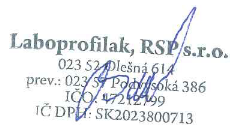 V Podvysokej, dňa 21.12.2021										    ..........................................................Ladislav Bobek, konateľPRÍLOHA č. 1Návrh uchádzača na plnenie kritériíNázov zákazky: “ Vybavenie IT ” Obchodné meno:	 ..............................................................................................IČO:		..............................................................................................
Zastúpená: 		..............................................................................................Uchádzač:		je/nie je platcom DPH*V ...................................... dňa ........................	.........................................................................
Osoba oprávnená konať v mene uchádzačaPRÍLOHA č. 2Čestné vyhlásenie uchádzača o súhlase s obchodnými a zmluvnými podmienkamiNázov zákazky: “ Vybavenie IT ” ČESTNÉ VYHLÁSENIEObchodné meno .............................................................................................. IČO: ...........................
zastúpená ................................................................................................................................................. týmtočestne vyhlasuježe súhlasí s podmienkami zadanými verejným obstarávateľom vo výzve na predloženie ponuky,že ním poskytnuté údaje sú úplné a pravdivé;V .............................................. dňa ........................	..........................................................................
Osoba oprávnená konať v mene uchádzačaCelková (zmluvná) cena s DPH (resp. cena celkom):Z toho cena bez DPHZ toho DPHZ toho sadzba DPH v %